ММ236 (7 баллов). Натуральные числа от 1 до  разбили на четыре группы по  чисел в каждой. Оказалось, что произведение всех чисел из первой группы равно произведениям всех чисел из второй и третьей групп. Найти наименьшую возможную сумму чисел четвертой группы.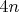 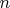 Ответ: 270.Решение: для того, чтобы указанное разбиение было возможно, необходимо, чтобы из  можно было выбрать  чисел (четвертую группу) так, чтобы произведение оставшихся  чисел было кубом. Для этого нужно, чтобы в разложение в произведение этих  чисел вошли по крайней мере те простые множители, которые в разложение  входят в степенях, не кратных 3, и чтобы степени вхождений этих простых множителей в разложение произведения чисел четвертой группы были не меньше остатка от деления на 3 степени вхождения этих простых множителей в разложение  Учет этого ограничения показывает, что при  условие задачи не может быть соблюдено.При  условия задачи может быть соблюдено, при этом четвертая группа определяется однозначно – это Сумма этих чисел равна 270. Оставшиеся числа можно разбить на три группы по 10 чисел с одинаковыми произведениями , например {4, 6, 7, 8, 9, 22, 24, 25, 30, 39}, {1, 5, 10,12, 20, 21, 26, 27, 32, 33} и {2, 3, 11, 13, 15, 16, 18, 35, 36, 40}.При  в четвертую группу заведомо должны входить числа 43, 41, 37, 31, 29, 23, 19, 38, 17, 34 – а их сумма уже больше 270.Пусть при  существует требуемое разбиение с суммой чисел в четвертой группе меньше 270. Но поскольку числа в четвертой группе не меньше, чем натуральные от 1 до n, то выполняется неравенство , откуда . Но тогда , и в разложение  входят простые множители 31, 37, 41, 43, 47, но в степенях, меньших 3. Значит, числа 31, 37, 41, 43, 47 заведомо входят в четвертую группу, а значит условие того, что сумма элементов четвертой группы меньше 270, усиливается до , откуда уже . Но тогда еще и 23, 29 и 46 заведомо входят в четвертую группу, а , и сумма оставшихся чисел не больше 18, откуда уже . Но тогда еще и 19 и 38 входят в четвертую группу, и сумма чисел в четвертой группе уже не меньше 270. Значит, искомого разбиения с суммой чисел в четвертой группе меньше 270 не существует.